ANEXO IV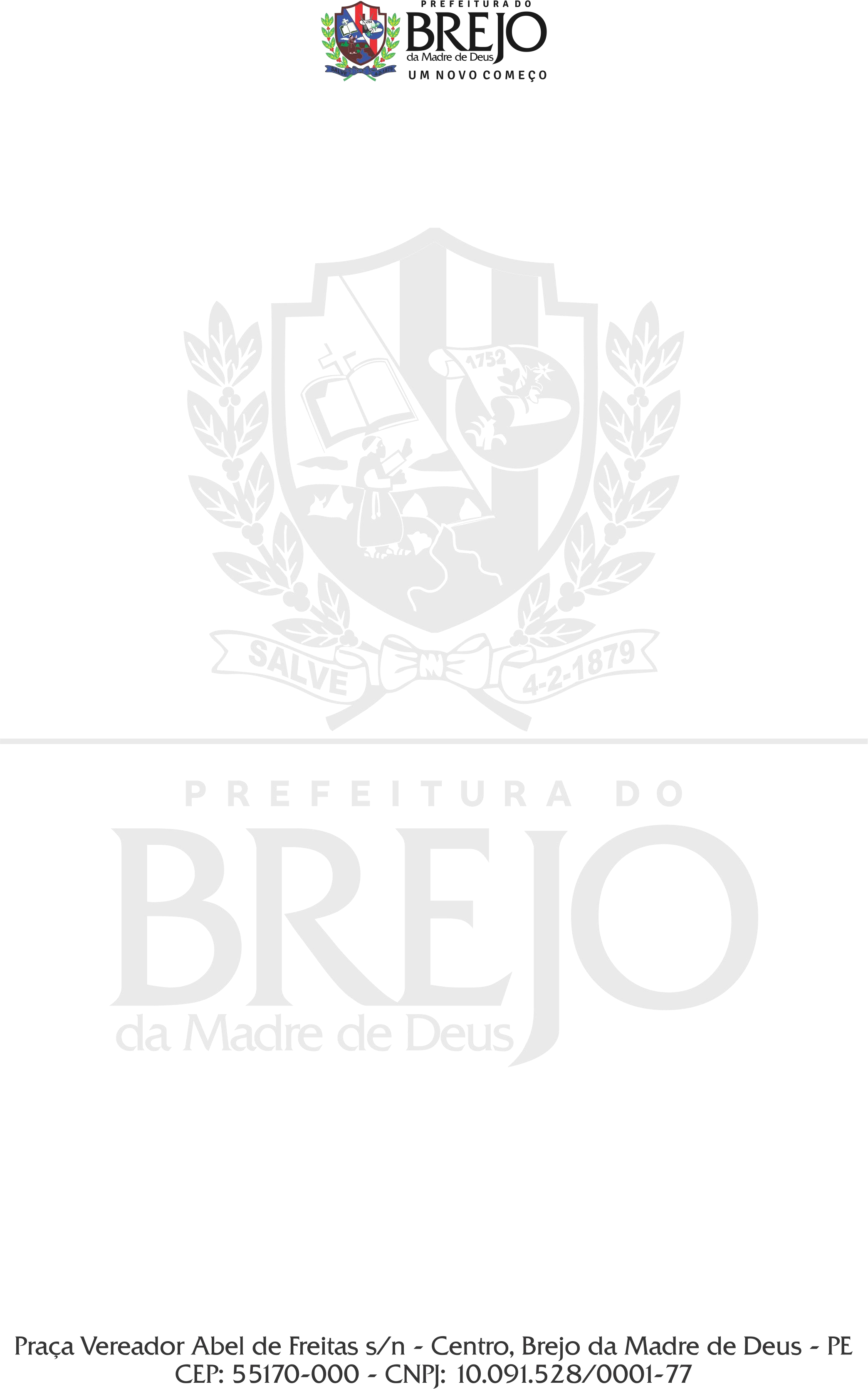 TERMO DE EXECUÇÃO CULTURALTERMO DE EXECUÇÃO CULTURAL Nº	DE	DE	/2023 TENDO POR OBJETO A CONCESSÃO DE APOIO FINANCEIRO A AÇÕES CULTURAIS CONTEMPLADAS PELO EDITAL nº 004/2023 –, NOS TERMOS DA LEI COMPLEMENTAR Nº 195/2022 (LEI PAULO GUSTAVO), DO DECRETO N. 11.525/2023 (DECRETO PAULO GUSTAVO) E DO DECRETO 11.453/2023 (DECRETO DE FOMENTO).PARTESA SECRETARIA DE CULTURA, TURISMO E DESENVOLVIMENTO ECONÔMICO , neste ato representado por sua Secretária , Senhora	, e o(a) AGENTE CULTURAL,				, portador(a) do RG nº		, expedida por		, CPF nº		, residente e domiciliado(a) à			, telefones:		, resolvem firmar o presente Termo de Execução Cultural, de acordo com as seguintes condições:PROCEDIMENTOEste Termo de Execução Cultural é instrumento da modalidade de fomento à execução de ações culturais de que trata o inciso I do art. 8 do Decreto 11.453/2023, celebrado com agente cultural selecionado nos termos da LEI COMPLEMENTAR Nº 195/2022 (LEI PAULO GUSTAVO), DO DECRETO N. 11.525/2023 (DECRETO PAULO GUSTAVO) E DO DECRETO 11.453/2023 (DECRETO DE FOMENTO).OBJETO3.1. Este Termo de Execução Cultural tem por objeto a concessão de apoio financeiro ao projeto cultural de nome	, contemplado no conforme processo administrativo nº 	.RECURSOS FINANCEIROSOs recursos financeiros para a execução do presente termo totalizam o montante de R$	.Serão transferidos à conta do(a) AGENTE CULTURAL, especialmente aberta no Banco 	, Agência	, Conta Corrente nº	, para recebimento e movimentação.APLICAÇÃO DOS RECURSOSOs rendimentos de ativos financeiros poderão ser aplicados para o alcance do objeto, sem a necessidade de autorização prévia.OBRIGAÇÕESSão obrigações da Secretaria de Cultura, Turismo e Desenvolvimento Econômico:transferir os recursos ao(a)AGENTE CULTURAL;orientar o(a) AGENTE CULTURAL sobre o procedimento para a prestação de informações dos recursos concedidos;analisar e emitir parecer sobre os relatórios e sobre a prestação de informações apresentados pelo(a) AGENTE CULTURAL;zelar pelo fiel cumprimento deste termo de execução cultural;adotar medidas saneadoras e corretivas quando houver inadimplemento;monitorar o cumprimento pelo(a) AGENTE CULTURAL das obrigações previstas na CLÁUSULA 6.2.São obrigações do(a) AGENTE CULTURAL:executar a ação cultural aprovada;aplicar os recursos concedidos pela Lei Paulo Gustavo na realização da ação cultural;manter, obrigatória e exclusivamente, os recursos financeiros depositados na conta especialmente aberta para o Termo de Execução Cultural;facilitar o monitoramento, o controle e supervisão do termo de execução cultural bem como o acesso ao local de realização da ação cultural;prestar informações à SCTDE por meio de Relatório de Execução do Objeto, apresentado no prazo máximo de 30 dias contados do término da vigência do termo de execução cultural;atender a qualquer solicitação regular feita pela SCTDE a contar do recebimento da notificação;divulgar nos meios de comunicação, a informação de que a ação cultural aprovada é apoiada com recursos da Lei Paulo Gustavo, incluindo as marcas do Governo federal, da Prefeitura de Brejo da Madre de Deus e da SCTDE, de acordo com as orientações técnicas do manual de aplicação de marcas divulgado pelo Ministério da Cultura;não realizar despesa em data anterior ou posterior à vigência deste termo de execução cultural;guardar a documentação referente à prestação de informações pelo prazo de 10 anos, contados do fim da vigência deste Termo de Execução Cultural;não utilizar os recursos para finalidade diversa da estabelecida no projeto cultural;executar a contrapartida conforme pactuado.ALTERAÇÃO DO TERMO DE EXECUÇÃO CULTURALA alteração do termo de execução cultural será formalizada por meio de termo aditivo.A formalização de termo aditivo não será necessária nas seguintes hipóteses:- prorrogação de vigência realizada de ofício pela administração pública quando der causa a atraso na liberação de recursos; e- alteração do projeto sem modificação do valor global do instrumento e sem modificação substancial do objeto.Na hipótese de prorrogação de vigência, o saldo de recursos será automaticamente mantido na conta, a fim de viabilizar a continuidade da execução do objeto.As alterações do projeto cujo escopo seja de, no máximo, 20% poderão ser realizadas pelo agente cultural e comunicadas à administração pública em seguida, sem a necessidade de autorização prévia.A aplicação de rendimentos de ativos financeiros em benefício do objeto do termo de execução cultural poderá ser realizada pelo agente cultural sem a necessidade de autorização prévia da administração pública.Nas hipóteses de alterações em que não seja necessário termo aditivo, poderá ser realizado apostilamento.TITULARIDADE DE BENSOs bens permanentes adquiridos, produzidos ou transformados em decorrência da execução da ação cultural fomentada serão de titularidade do agente cultural desde a data da sua aquisição.Nos casos de rejeição da prestação de contas em razão da aquisição ou do uso do bem, o valor pago pela aquisição será computado no cálculo de valores a devolver, com atualização monetária.EXTINÇÃO DO TERMO DE EXECUÇÃO CULTURALO presente Termo de Execução Cultural poderá ser:- extinto por decurso de prazo;- extinto, de comum acordo antes do prazo avençado, mediante Termo de Distrato;- denunciado, por decisão unilateral de qualquer dos partícipes, independentemente de autorização judicial, mediante prévia notificação por escrito ao outro partícipe; ou- rescindido, por decisão unilateral de qualquer dos partícipes, independentemente de autorização judicial, mediante prévia notificação por escrito ao outro partícipe, nas seguintes hipóteses:descumprimento injustificado de cláusula deste instrumento;irregularidade ou inexecução injustificada, ainda que parcial, do objeto, resultados ou metas pactuadas ;violação da legislação aplicável;cometimento de falhas reiteradas na execução;má administração de recursos públicos;constatação de falsidade ou fraude nas informações ou documentos apresentados;não atendimento às recomendações ou determinações decorrentes da fiscalização;outras hipóteses expressamente previstas na legislação aplicável.A denúncia só será eficaz 60 (sessenta) dias após a data de recebimento da notificação, ficando os partícipes responsáveis somente pelas obrigações e vantagens do tempo em que participaram voluntariamente da avença.Os casos de rescisão unilateral serão formalmente motivados nos autos do processo administrativo, assegurado o contraditório e a ampla defesa. O prazo de defesa será de 10 (dez) dias da abertura de vista do processo.Na hipótese de irregularidade na execução do objeto que enseje dano ao erário, deverá ser instaurada Tomada de Contas Especial caso os valores relacionados à irregularidade não sejam devolvidos no prazo estabelecido pela Administração Pública.Outras situações relativas à extinção deste Termo não previstas na legislação aplicável ou neste instrumento poderão ser negociados entre as partes ou, se for o caso, no Termo de Distrato.SANÇÕES. Nos casos em que for verificado que a ação cultural ocorreu, mas houve inadequação na execução do objeto ou na execução financeira sem má-fé, a autoridade pode concluir pela aprovação da prestação de informações com ressalvas e aplicar sanção de advertência ou multa.A decisão sobre a sanção deve ser precedida de abertura de prazo para apresentação de defesa pelo AGENTE CULTURAL.11.3 A ocorrência de caso fortuito ou força maior impeditiva da execução do instrumento afasta a aplicação de sanção, desde que regularmente comprovada.MONITORAMENTO E CONTROLE DE RESULTADOSO monitoramento e controle do resultado das ações se dará por meio de envio de relatório, através do email cadastrado pelo proponente, no ato da inscrição do projetoVIGÊNCIAA vigência deste instrumento terá início na data de assinatura das partes, com duração de 12 (catorze) meses, podendo ser prorrogado por 4 (quatro) meses.PUBLICAÇÃOO Extrato do Termo de Execução Cultural será publicado no Diário Oficial da AMUPEFOROFica eleito o Foro de Brejo da Madre de Deus PE para dirimir quaisquer dúvidas relativas ao presente Termo de Execução Cultural.Brejo da Madre de Deus, 11 de setembro de 2023Secretaria de Cultura Turismo e Desenvolvimento EconômicoMonica Asfora SecretáriaPelo Agente Cultural [NOME DO AGENTE CULTURAL]